от 05.09.2018 № 880О введении режима «Повышенная готовность»	В соответствии с Федеральным законом от 21 декабря 1994 года № 68-ФЗ «О защите населения и территорий от чрезвычайных ситуаций природного и техногенного характера», постановлением Правительства Российской Федерации от 30 декабря 2003 года № 794 «О единой государственной системе предупреждения и ликвидации чрезвычайных ситуаций», указом Губернатора Нижегородской области от 10 мая 2018 года №68 «О введении на территории Нижегородской области режима повышенной готовности», постановлением администрации Починковского муниципального района Нижегородской области от 19.08.2013 года №  368 «Об утверждении Положения о муниципальном звене территориальной подсистемы единой государственной системы предупреждения и  ликвидации чрезвычайных ситуаций на территории Починковского муниципального района Нижегородской области», в связи  с чрезвычайной (5 класс) пожароопасностью лесов и торфяников:	1. Ввести c 08 по 14 сентября 2018 года режим повышенной готовности для сил и средств муниципального звена территориальной подсистемы, единой государственной системы предупреждения и ликвидации чрезвычайных ситуаций (далее МЗ ТП РСЧС) Починковского муниципального района.                   2. Определить зоной повышенной готовности территорию Починковского муниципального района.          3.  Рекомендовать главам администраций сельсоветов:         - организовать в администрациях сельсоветов дежурство ответственных лиц;         - организовать работу мобильных оперативных групп для патрулирований территорий населенных пунктов, прилегающих территорий, мест проведения массового отдыха людей с целью пресечения правонарушений в области пожарной безопасности;         -  быть в постоянной готовности к приему информации от единой  дежурно-диспетчерской службы района.	4.  Руководителям органов управления МЗ ТП РСЧС: - восполнять при необходимости резервы материальных ресурсов, созданные для ликвидации чрезвычайных ситуаций, а также проверить их готовность к использованию;- обеспечить устойчивое функционирование организаций в чрезвычайных ситуациях;-   организовать дежурство должностных лиц органов управления и сил МЗ ТП РСЧС;	-   усилить контроль за состоянием окружающей среды;	-  вести непрерывный сбор, данных о прогнозируемых чрезвычайных ситуациях;    	-  принять оперативные меры по предупреждению возникновения и развития чрезвычайных ситуаций, снижению размеров ущерба и потерь в случае их возникновения;	-  при необходимости, силы и средства привести в готовность к реагированию на чрезвычайные ситуации, сформировать оперативные группы и организовать их выдвижения в район чрезвычайной ситуации;          -  быть в постоянной готовности к приему информации от единой  дежурно- диспетчерской службы района.         5. Рекомендовать Починковскому межрайонному лесничеству организовать:-   круглосуточное дежурство ответственных лиц;-   обеспечить закрытие шлагбаумами въездов, ведущих в леса;-   оборудование мест для курения;  -  организовать и обеспечить работу мобильных групп для патрулирования наиболее опасных в пожарном отношении лесных участков;  - информировать органы местного самоуправления Починковского муниципального района о повышении класса пожарной опасности в лесах по условиям погоды.	6.  Управляющему делами администрации района, разместить настоящее постановление на официальном сайте администрации Починковского муниципального района Нижегородской области в информационно-телекоммуникационной сети «Интернет»: 	7.  Контроль за исполнением  настоящего  постановления  оставляю  за собой.Глава администрации района                                                                             М.В. Ларин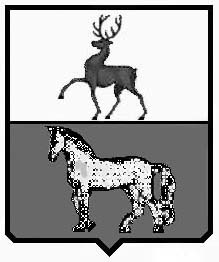 АДМИНИСТРАЦИЯ ПОЧИНКОВСКОГО МУНИЦИПАЛЬНОГО РАЙОНАНИЖЕГОРОДСКОЙ ОБЛАСТИПОСТАНОВЛЕНИЕНаправлено:Елисееву В.С. – 1 экз.Судаеву А.В. – 1 экз.в отдел ГО,ЧС и МП – 1 экз.в отдел МВД России по Починковскому району – 1 экз.в управление делами администрации района – 1 экз.в 145- ПСЧ 10 ОФПС- 1 экз.в администрацию  сельсоветов - 9 экз.ГБУЗ НО «Починковская ЦРБ»- 1 экз.Починковский РУС – 1 экз.Починковское ЛПУМГ – 1 экз.Межрайгаз – 1 экз.Починковский почтамт – 1 экз.Ужовская ж/д станция – 1 экз.Управление образования – 1 экз.Роспотребнадзор – 1 экз.Управление соц. защиты – 1 экз.Починковское межрайонное лесничество – 1 экз. ОАО УК ЖКХ Починковского района – 1 экз.ЗАО «УК ЖилСервис» – 1 экз.ГУНО «Госветуправление» - 1 экз.Управление с/х – 1 экз.МУП «Починковское АТП» - 1 экз.ООО «Починкисельхозхимия» - 1 экз.ООО «Магистраль» - 1 экз.ООО «Спартак С» - 1 экз.Починковское РАЙПО – 1 экз.Починковские РЭС «Арзамасские электросети»– 1 экз.Починковский МСЗ- 1 экз.Районная газета «На земле починковской» -1 экз.в  дело – 3 экз.